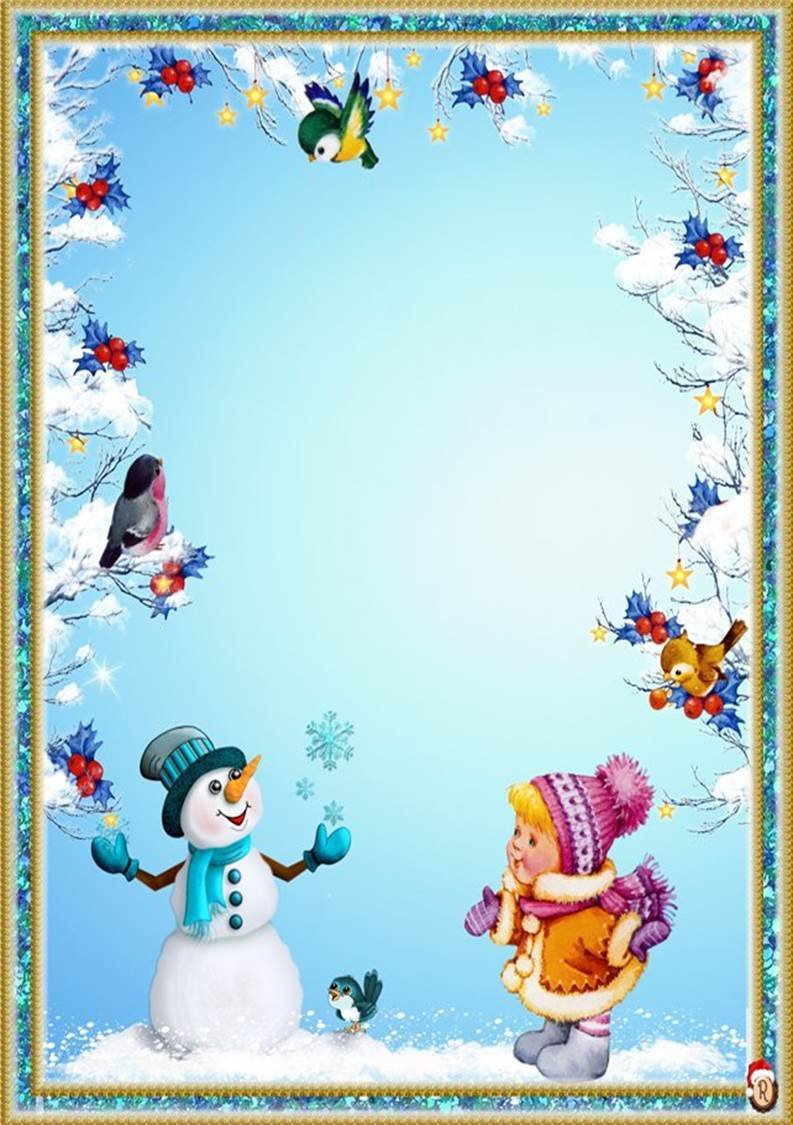 Пояснительная запискаФормирование экологической  культуры –одна из важных задач, над которыми работает воспитатель в ДОУ. Для ее  успешного решения необходима не только работа с детьми, но и вовлечение родителей в деятельность образовательного учереждения, их заинтересованное участие в воспитательно-образовательном процессе.Уже далеко не первый год я работаю над этой задачей,провожу разные мероприятия по теме «Птицы зимой».К ним относятся прогулки, развлечения, викторины.В прошлом году на группе был проведен совместно с родителями проект «Помоги пичужке- повесь зимой кормушку».В практике моей работы есть еще одна не менее интересная форма работы с семьей – это родительское собрание. В ходе собраний устанавливаются доверительные отношения с родителями,возникает потребность делиться друг с другом проблемами и совместно их решать. Хочу вам представить сценарий собрания, целью которого является заинтересовать  родителей природоохранной деятельностью ,довести до их сознания необходимость воспитания у детей любви и бережного отношения к зимующим птицам.Основная частьСценарий родительского собрания по экологическому воспитанию«Птицы зимой»Форма проведения: КВНЦели: Обсудить с родителями проблему формирования экологической культуры ребёнка; правил экологически грамотного, безопасного поведения в окружающей среде; способствовать повышению роли семьи в воспитании у детей любви к природе, представить родителям достигнутые успехи в развитии экологического воспитания детей.Участники: родители, педагоги, дети.План проведения:1.Организационный этап2.Коллективное обсуждение вопросов3,Выступление воспитателя4КВН-игра5,Подведение итогов собрания. Принятие решения.Ход мероприятия:Подготовительный этап1. Организовать и провести выставку детских рисунков и поделок на тему «Птицы нашего края»2. Оформить выставку книг, журналов, дидактических игр на тему   «Птичкам помогаем, их мы охраняем»3.Сделать  кормушки и экокормушки для птиц нашего краяОрганизационный этапРодители рассматривают выставки рисунков, поделок, детских книг, дидактических игрВоспитатель: Здравствуйте, уважаемые родители. Чтобы нам с вами настроиться на работу, зарядиться позитивом, давайте организуем небольшой круг общения.Коллективное обсуждение вопросовВоспитатель: Выскажите, пожалуйста, свою точку зрения по следующим вопросам:- Любит ли ваш ребенок природу? В чем это проявляется?- Часто ли вы бываете с ребёнком на природе? Как проходят такие прогулки?- Как Вы сами относитесь к природе? Любите ли птиц?- Знакомите ли вы детей с правилами поведения по отношению к птицам?- Как вы думаете, почему одни дети любят природу, оберегают животных, птиц, а другие - нет?- Приходилось ли вам вместе с вашим ребёнком сажать деревья, заготавливать корм для зимующих птиц, кормить их?- Что больше всего, по вашему мнению, помогает воспитанию сострадания, доброго отношения ко всему живому?Выступление воспитателяПриобретенные в детстве умения видеть и слышать природу такой, какая она есть в действительности, вызывает у детей глубокий интерес к ней, расширяет их знания, способствует формированию характера и интересов. Интерес к природе необходимо воспитывать. Показывая детям, что и как надо наблюдать у птиц, животных и растений, обращая внимание на их внешний вид, движения, повадки, мы формируем не только знания о природе, но и отношение детей к ней. В результате общения и наблюдения у детей формируется доброжелательность, проявляются познавательные интересы, которые лягут в основу понимания природы.Под экологическим образованием детей дошкольного возраста понимается непрерывный процесс обучения, воспитания и развития ребенка, направленный на формирование его экологической культуры, которая проявляется в эмоционально-положительном отношении к природе, окружающему миру, в ответственном отношении к своему здоровью и состоянию окружающей среды, в соблюдении моральных норм, в системе ценностный ориентации.Формирование ответственного отношения к природе – сложный процесс, успех которого во многом зависит от того, как к этому вопросу относятся в семье. Интерес к природе, отношение к ней, в значительной степени будет обуславливаться психологическим климатом в семье, в частности - отношением самих взрослых (родителей) к природе, к животным, насекомым и птицам.Бережное отношение - это эмоционально - положительное отношение к природным объектам, умение бережно обращаться с ними.Заботливое отношение – готовность оказать действительную помощь объектам природы, защищать их от неправильных действий сверстников. Умение сохранять или создавать необходимые для нормальной жизни и развития живых существ условия.Семья имеет свои особенности, и благодаря своей социальной сущности, вырабатывает оценочные установки, которые проявляются в последующие годы. Необходимо, чтобы природа и ее объекты входили в круг семейных интересов, а забота о живых организмах – в семейные отношения.Мы должны научить детей видеть красоту живого, оценивать ее и стремиться в меру своих возможностей к ее защите, помогая ей, например, в зимний период – подкармливать птиц. Весной – развешивая скворечники. Осенью – собирая корма для птиц и т. д.В нашем краю много птиц. Есть перелётные птицы, которые с наступлением холодов улетают в жаркие страны, а весной, как только оттает снег, возвращаются в родные края. А есть птицы зимующие у нас. Это оседлые птицы. Многие из них приносят большую пользу человеку, уничтожая насекомых, зимующих в коре деревьев, их яички.Зима для птиц-. самое тяжёлое время в их жизни . Поэтому помощь птицам приходят люди. Они изготавливают различные кормушки для подкормки зимующих птиц. В плохую зимнюю погоду, в сильные морозы особенно много надо насыпать корма в кормушки. Они должны быть постоянно полные, иначе птицы отвыкнут от этого места и улетят в поисках корма.Чем больше мы проявим заботы о наших пернатых друзьях, тем больше мы сохраним их численность, тем больше они уничтожат разных вредителей садов, полей, огородов, тем красивее и богаче будет природа.Каждый из нас может помочь птицам пережить зиму - голодное для них время, и тогда птицы отблагодарят нас своей работой и песнями.Воспитатель: Сегодня я предлагаю вам поиграть в КВН.Давайте разделимся вместе с детьми на 2 команды и придумаем название каждой команде. Родители и дети делятся на две команды.1задание             Вспомните пословицы и поговорки о птицах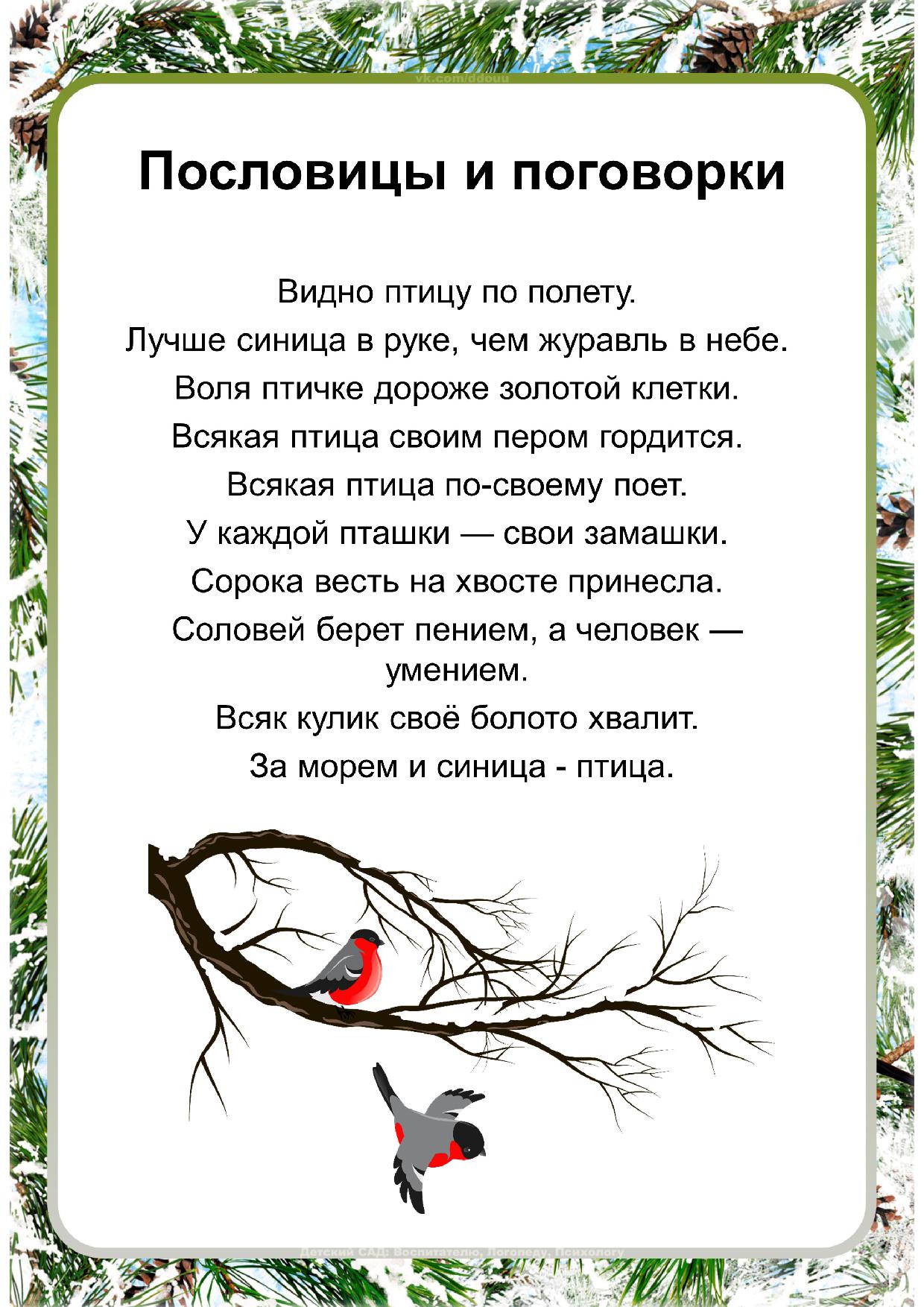 2 задание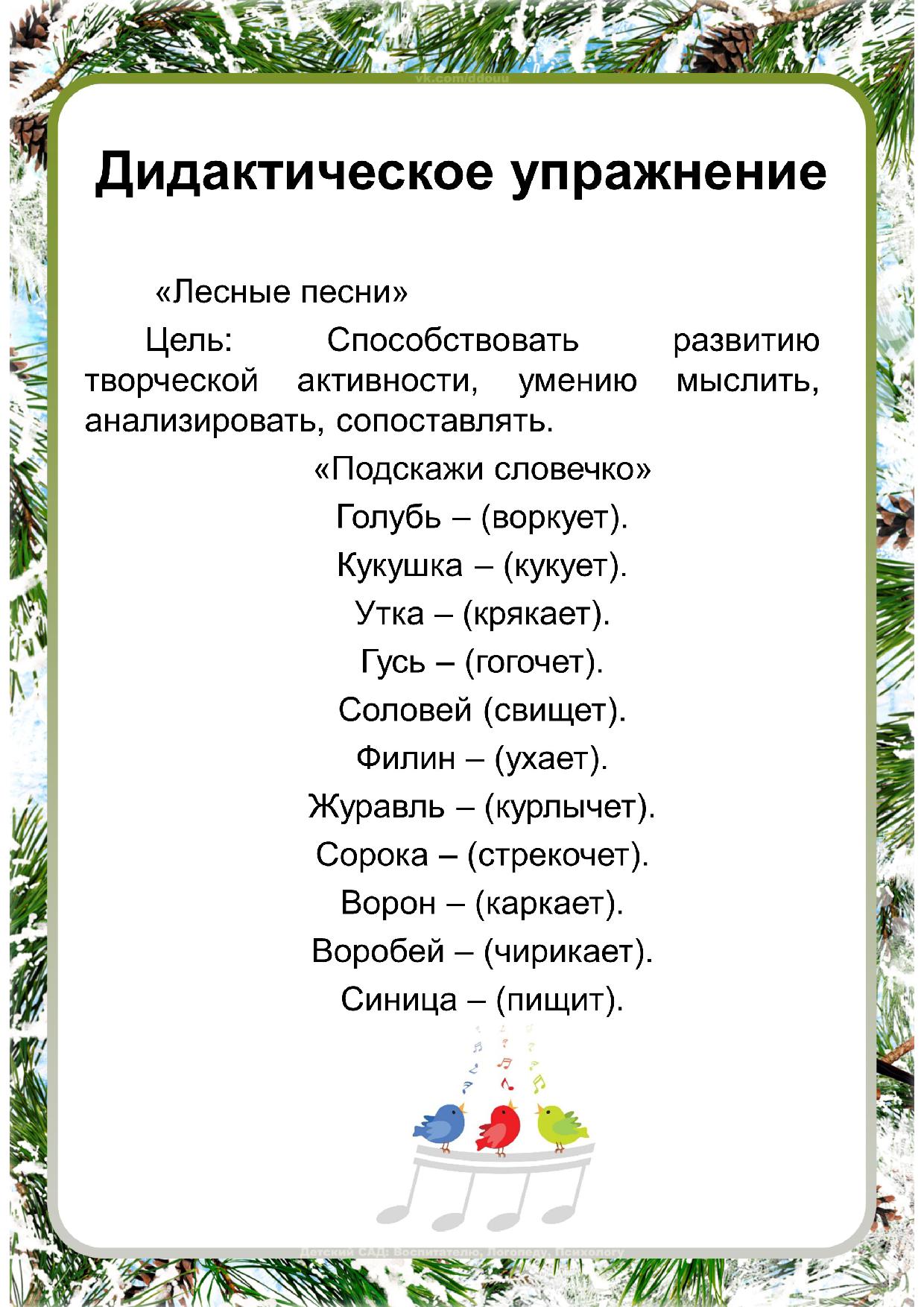                                                  3 задание                                   Игра «Четвертый лишний»	-Ворона, воробей, синица, цапля (цапля- перелетная птица)-Снегирь, ворона, волк, воробей (волк- животное)- Воробьи, гуси, утки ,грачи  (воробьи-зимующие птицы)-Ворона, синица, воробей, петух (петух-домашняя птица)4 задание    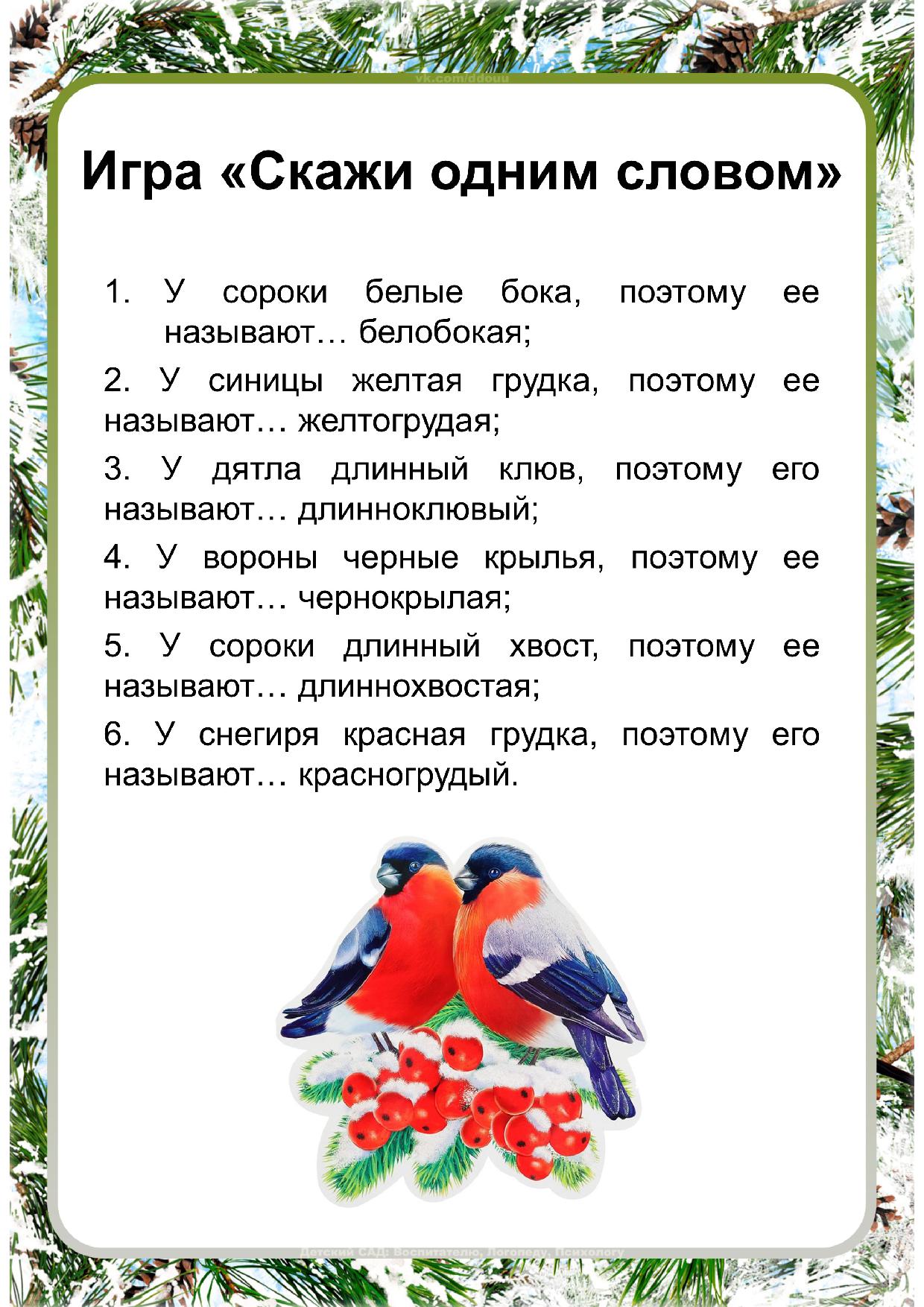                                                  5 задание                                                   Загадки-Я весь день ловлю жуков, Ем букашек, червяков.Зимовать не улетаю,Под карнизом обитаю.Чик-чирик! Не робейЯ бывалый…(воробей)-Угадайте, что за птицаСвета белого боится.Клюв крючком,Глаза пятачком,Ушастая голова. Это…(сова)-Непоседа, невеличка,Желтая почти вся птичка.Любит сало и пшеничку.Кто узнал ее?  (синичка)-Окраской- сероватая,Повадкой-вороватая,Крикунья хрипловатая-Известная персона.Кто она?...(ворона)-Кто там прыгает, шуршит,Клювом шишки потрошит?Голоском речистым, чистым«Кле!кле!кле!» поет со свистом (клест)-Северные гостиКлюют рябины грозди,Так нарядны и ярки,На головках хохолки.(свиристели)-Одета скромно эта птица,Она как-будто ученица.Бело-черный весь нарядВоровка, - люди говорят(сорока)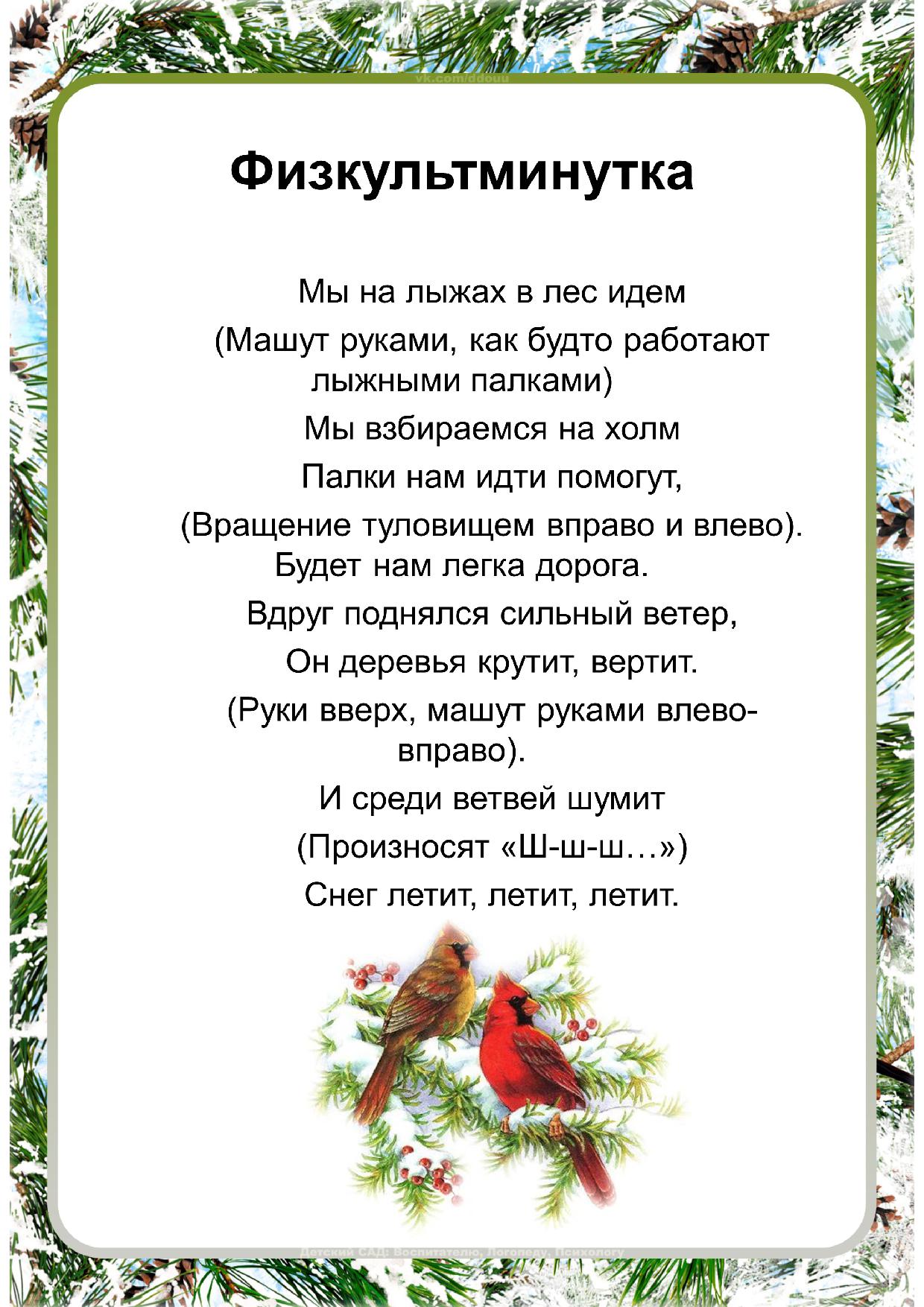                                                 6 задание                                 Вспомните приметы о птицахКоманды по очереди называют приметы о птицах-Если зимой воробьи сидят на деревьях тихо- будет снег без ветра. А дружно чирикают- к потеплению-Сова кричит-к морозу-Если вороны устраивают в небе хороводы- быть снегопаду-Сорока под крышу лезет-к вьюге-Голуби прячутся – к ненастью-Синичка  пищать начинает с утра – жди мороза-В какую сторону ворона села носом- оттуда ветер будет-Дятел долбит дерево, начиная снизу, и идет к верху, сдирая всю кору,-это предвещает суровую зиму и  глубокие  снега                                                      7 задание                      «Узнай птицу по словесному описанию».Эта маленькая подвижная птичка с округлой головкой, короткой шеей, яйцевидным туловищем, короткими и округлыми крыльями. Клюв твёрдый, к концу заострённый. В холодную пору птицы сидят, плотно прижавшись друг к другу, нахохлившись. (Воробей)Это красивая птица. У неё на голове чёрная шапочка, щёки белые, на горле чёрная полоса – галстучек, крылья и хвост серые, спина жёлто-зелёная, а брюшко – жёлтое. (Синицы)У этой птицы красивое пёстрое оперение. Верх тела – чёрный, на голове и шее белые пятна, на сложенных крыльях белые полосы, подхвостье и темя красные. Клюв прочный и острый. (Дятел)У этой птицы верх головы, крылья, хвост – чёрные; спина голубовато-серая, а брюшко – красное. Клюв короткий, толстый, конической формы, чёрного цвета. (Снегирь)Эта небольшая птичка красного цвета с цепкими лапками и характерным крестообразным клювом. (Клест)Голова, крылья, хвост у этой птицы – чёрные, а по бокам белоснежные пёрышки. Хвост длинный, прямой, будто стрела. Клюв прочный и острый. (Сорока)У этой птицы крупное, продолговатое туловище, большие сильные ноги. Ходит она большими шагами. Клюв крепкий, большой. Голова, горло и крылья – чёрные, а остальное тело – серое. (Ворона)                    Дети рассказывают стихотворения про зимующих птиц.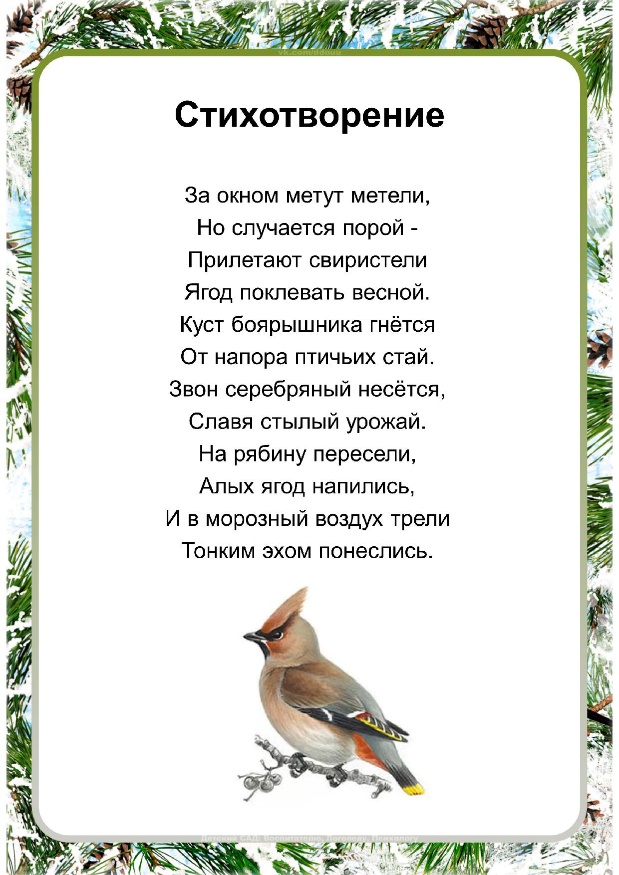 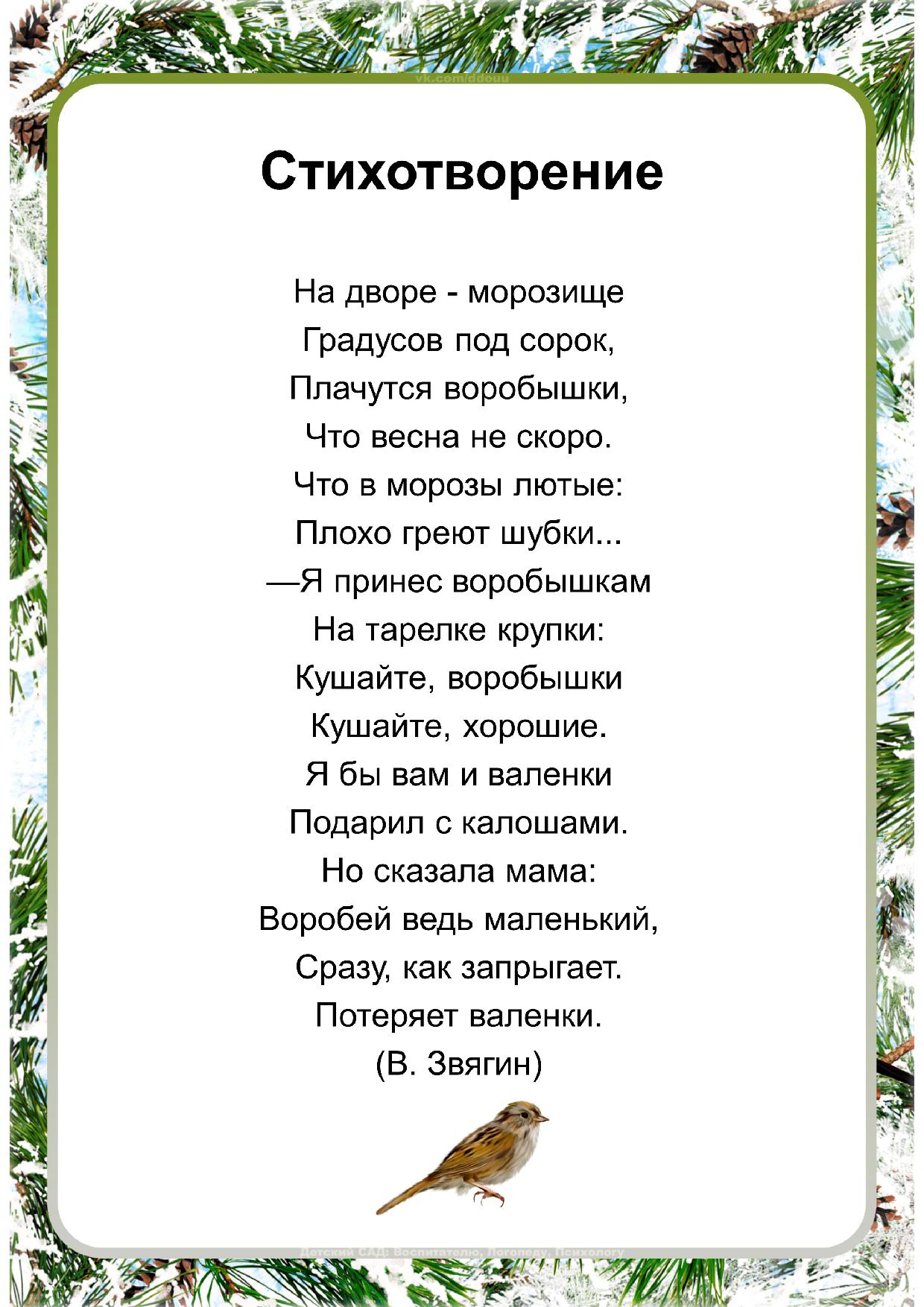 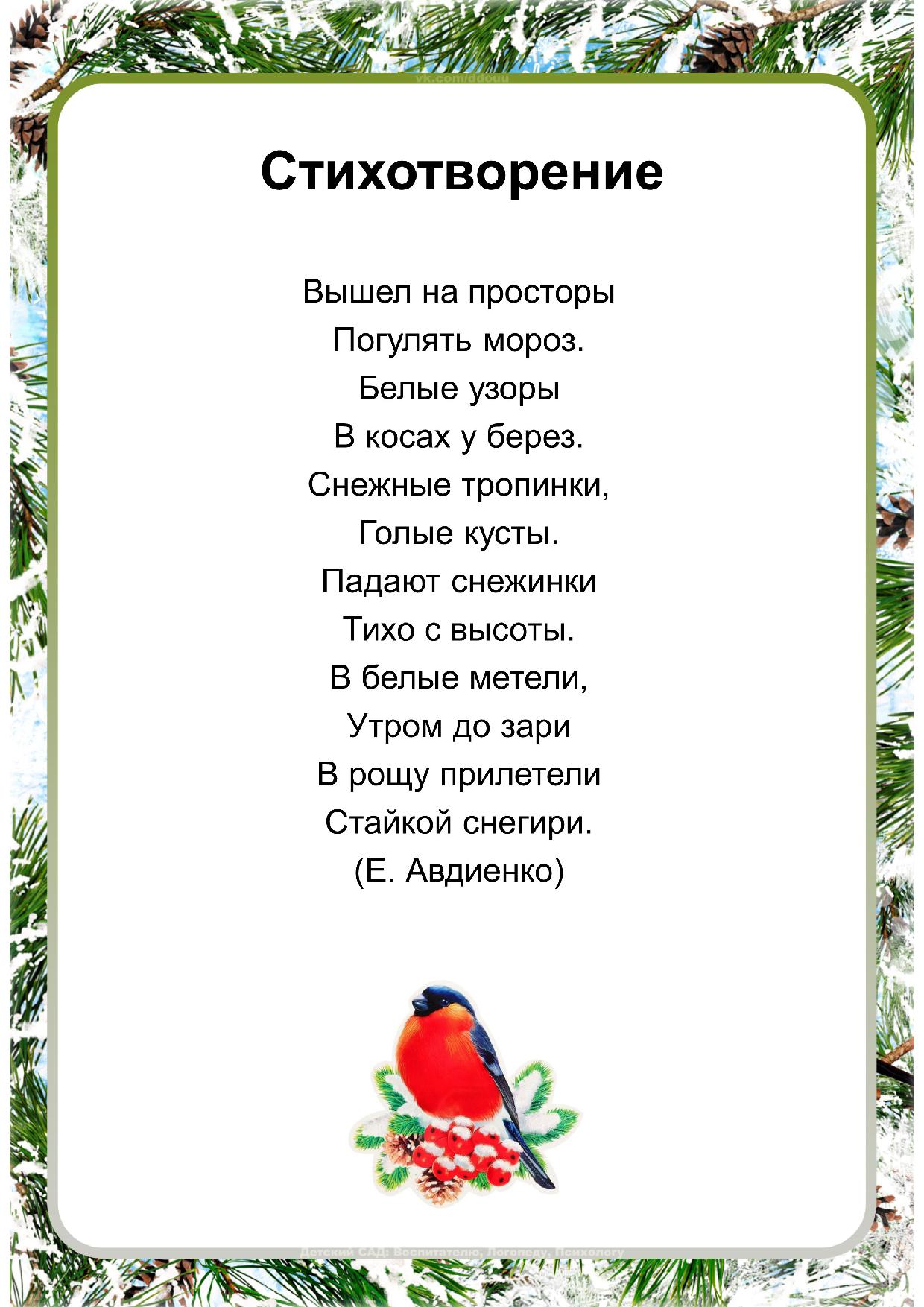 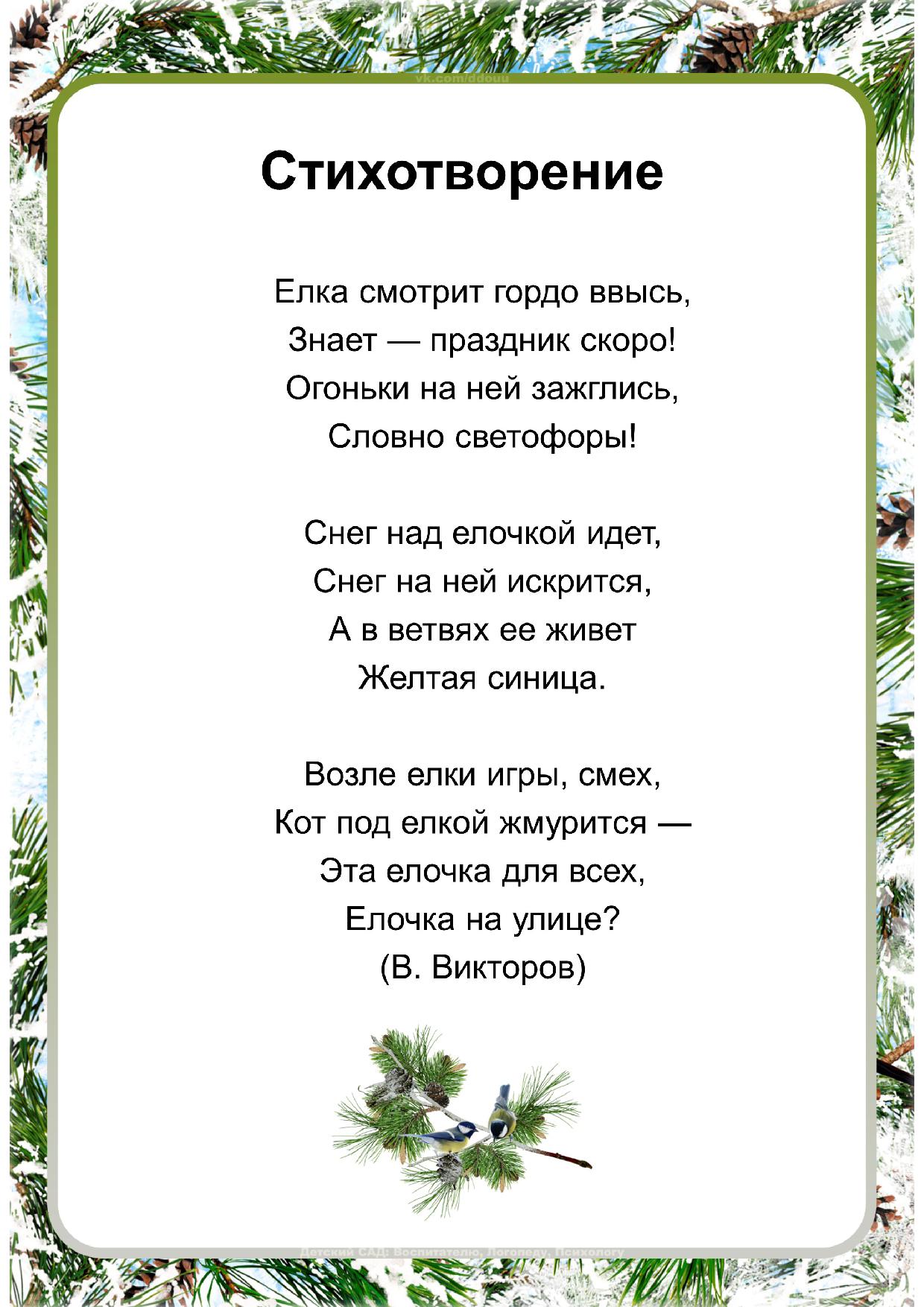 8 заданиеВикторина «Птичьи секреты».1. Какие птицы прилетают к нам на зимовку? (снегирь, свиристель, чечетка)2. Какая птица наших мест высиживает и выкармливает птенцов зимой? (клёст)3. Какие птицы прилетают к нам с юга первыми? (грачи)4. Где гнездятся скворцы, кроме скворечников? (в дуплах)5. Куда деваются из скворечников скорлупки разбитых яиц? (птицы выносят их в клюве)6. Какая птица издаёт звуки с помощью хвоста? (бекас)7. Назовите самую быструю в полёте птицу (стриж)8. У каких птиц крылья покрыты не перьями, а чешуёй? (у пингвинов)9. Какие виды ласточек живут у нас? (красотка, городская, береговая)10. Какие птицы не садятся ни на землю, ни на воду, ни на ветви деревьев? (стрижи)11. Из чего делают гнёзда наши ласточки? (из грязи и слюны)12. У кого из лесных птиц самый длинный язык и почему? (у дятла, чтобы доставать насекомых – вредителей и их личинок из-под коры)Подведение итогов.Воспитатель:Земля – наш большой дом, в котором мы все живем. А хозяин в этом доме – человек. И этот хозяин должен быть добрым и заботливым. Каждая команда выдержала все испытания. Всем вручаются медали с эмблемой птицы.Уважаемые родители мы вам желаем - воспитывать у детей чувство сострадания. Хочется верить, что наши воспитанники, когда вырастут, будут бережно относиться к природе и хранить всё живое на земле. Пусть вольно летают птицы, ползают и прыгают насекомые, пусть радуют глаз не сорванные цветы и травы, и пусть этот зелёный и голубой мир останется таким же ярким праздничным, каким мы его получили в наследство. Учите видеть красоту окружающего мира. Если ребенок будет бережно относиться ко всему, и беречь этот «дом» - ваше воспитание не пройдёт даром. Они будут внимательны не только к окружающему миру, но и к вам взрослым. Спасибо.Решение родительского собрания :1. Принять к сведению выступление воспитателя на тему «Птицы зимой»2. Считать воспитание у детей любви к природе важнейшим направлением совместной деятельности педагогов и родителей.Список источников1Шорыгина Т.А. «Птицы. Какие они?» М.,2003 г.2.Шорыгина Т.А. «Какие месяцы в году» М.,1999 г.3.Молодова Л.П. «Экологические праздники для детей» М.,1999 г4. Бабенко В. Г. Птицы/ Науч. -поп. изд. для детей. - М. : РОСМЭН –ПРЕСС, 2012.-(Детская энциклопедия РОСМЭН)5. Зенина Т. Н. Родительское собрание в детском саду Учебно – методическое пособие – М. : Педагогическое общество России, 2007.